Методические рекомендации по проведению онлайн-опроса по оценке работы по профилактике коррупционных и иных правонарушений в 2019 годуНа главной странице органа власти официального сайта исполнительных органов государственной власти Камчатского края в сети «Интернет» www.kamgov.ru в раздел «Полезные ссылки» разместить баннер со ссылкой на проведение опроса.Ссылка на проведение опроса: www.kamgov.ru/quiz/view?id=6Срок размещения баннера: с 15.01.2020 по 15.02.2020 – включительноМакет баннера: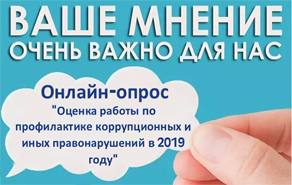 Примерный макет размещения баннера на главной странице сайта органа: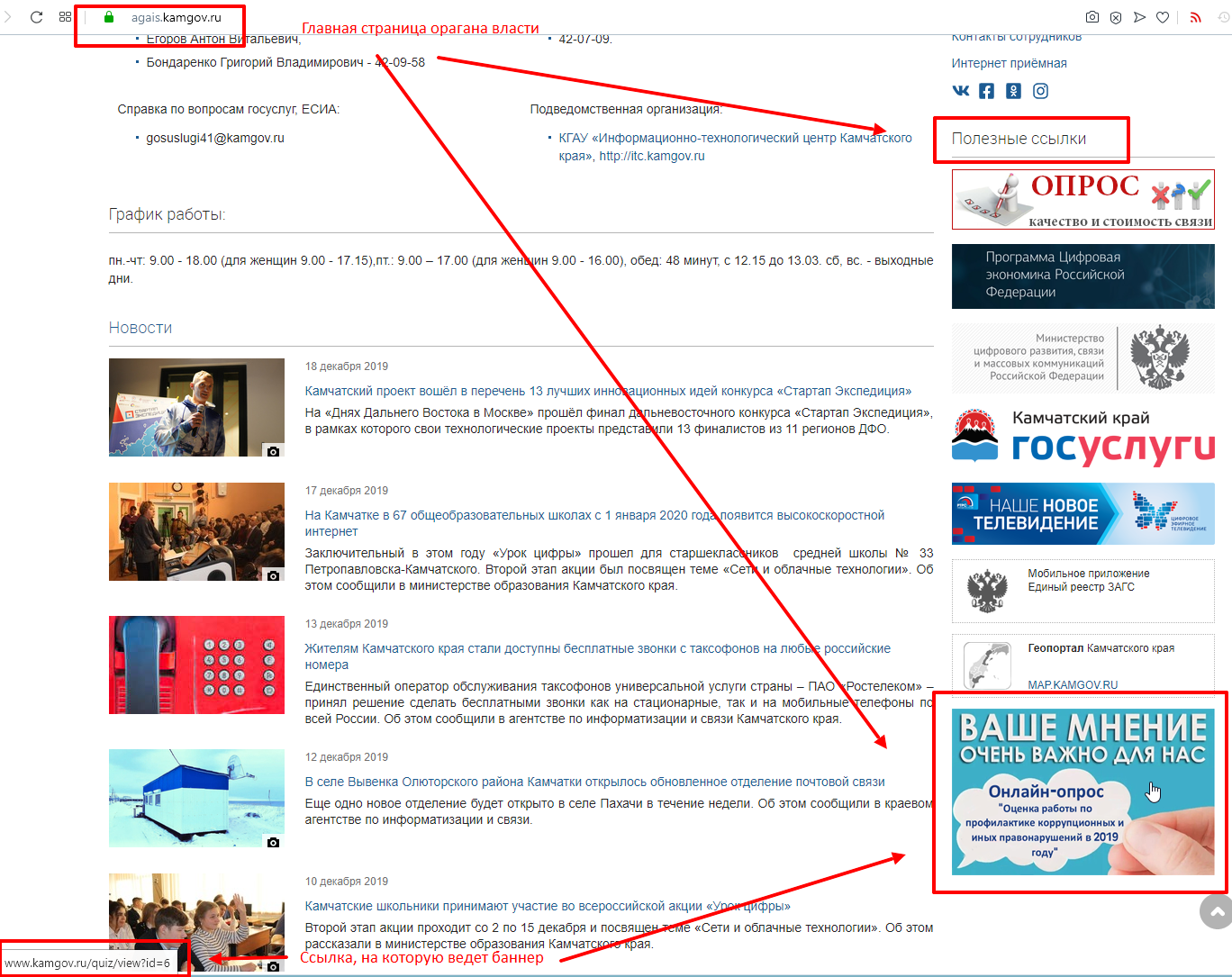 